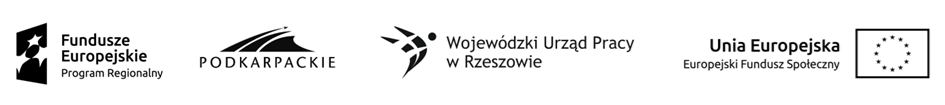  5/2017									  						 Załącznik nr 4 do ogłoszeniaWYKAZ   USŁUG ZADANIE NR …….. (podać numer zadania) Nazwa wykonawcy .................................................................................................................................Adres wykonawcy ..................................................................................................................................e-mail ...............................................* Uwaga! Wykonawca zobowiązany jest dołączyć do oferty dowody, czy wykazane usługi zostały wykonane lub są wykonywane należycie lub inny dokument, jednoznacznie potwierdzający należyte wykonanie danej usługi  wykazanej w kolumnie nr 2													…................................................													        podpis osób uprawnionych													    do reprezentowania Wykonawcy Lp.Opis usługi(przedmiot usługi)Data wykonania lub wykonywania(rozpoczęcie i zakończenie)Odbiorca (nazwa, adres, telefon)1235123